ЧП "Всё о стройке"УНП 192583437Р/С 3012306890010Банк код банка 117 в ЗАО "Минский транзитный банк" УНП 100394906 220033 г. Минск, пр-т Партизанский, д 6.Юр. адрес: 220113, г. Минск, ул. Мележа 1 офис 614.Директор Шнарский И.А., действует на основании устава.Тел/факс: 8(017)-268-44-78тел. город: 8(017)-268-44-79____________________________________________________Здравствуйте, наша компания предлагает ознакомиться с прайсом на Незамерзающюю жидкостьМорозостойкость -30*С Объем  5 литров Имеется полный пакет документов  (сертификаты, акцизы)Не содержит метанолаПрактически без запаха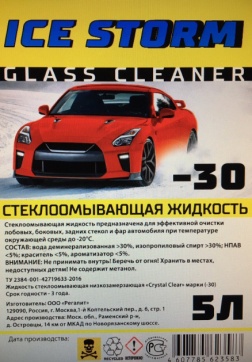 ЦеныПочему стоит выбрать нас?В погоне за невысокой ценой белорусские оптовики сметают дешевую незамерзайку. Мы провели собственные исследования и закупили стеклоомыватель у  10 разных оптовиков, цены у которых ниже нашей. Только 2 поставщика предложили жидкость, которая не замерзает при -20*С (при заявленных -30*С). При этом вся продукция имела полный пакет документов, акцизы и сертификаты (которые так легко «получить в России». Мы же предлагаем качественный товар по низкой цене. Наша компания гарантирует :объем  5 литров (когда большинство продавцов разливают в тару по 4,5-4,8 л.) морозостойкость -28*С – 30*С (что важно не только для удобства, но и для сохранности вашего автомобиля от поломок связанных с замерзанием)По вопросам оптовой и розничной торговли обращайтесь по телефонам:+375 29 331 30 90+375 33 616 30 90Кол-во (бут. 5л)1-2021-5051-100101-500501-10001001-47004700 - …Цена  (руб)4,503,803,503,203,002,802,70